ОФИЦИАЛЕН MAX-1 ПРАВИЛНИК НА MAX FIGHT CHAMPIONSHIP1. Макс-1 се играе в боксов ринг (стандартен).2. Теглови категории: до 60кг; до 65кг; до 70кг; до 77кг; до 81кг; до 85кг.; до 93кг.; 93кг.+ 3. Двубоите се играят в: рейтингови мачове – 4 рунда по 3 минути с 1 минута почивка между рундовете, мачове за титла – 5 рунда по 3 минути с 1 минута почивка между рундовете.4. Облекло и оборудване: Всички състезатели трябва да се бият с одобрени шорти, имат право да играят с наглезенки. Задължителното оборудване е протектор за уста и протектор за слабини. От категория 60кг. до 70кг. се играе с ръкавици 5,5 унции. От 75кг до + се играе със 7,5 унции ръкавици. Оборудването на състезателите се проверява от служител на MAX FIGHT CHAMPIONSHIP, преди състезателят да е излязъл на ринга.5. Позволени удари и техники:Позволени са всички боксови удари и всички видове кикове. Позволен е активен клинч до 5 секунди. Позволени са хвърлянията със захват от кръста нагоре: поясно хвърляне, раменно хвърляне, захват за единия крак с цел подсечка (атаката трябва да се извърши в рамките на 5 секунди). Позволени са удари: бекфист (със затворена ръка), колена в торса, бедрата и главата. Всякакъв тип подсечки или извеждания извън равновесие са позволени.6. Непозволени удари и техники (Нарушения):Не се позволява на състезателите: хващане за въжетата, удар с лакът в главата, захващане за облеклото на противника, удар с глава, хапане или плюене, бъркане в устата или в носа, бъркане в очите, удар в слабините, манипулация на малки стави (извиване на пръст), всякакви удари по задната част на торса (гръбначен стълб и тила), удар в гърлото от всякакъв вид, захващане на трахеята, удар с протегнати пръсти към лицето и очите, дърпане/прищипване/усукване на кожата. Забранено е да се атакува паднал на земята противник. Всякакво неспортсменско поведение, което причинява нараняване на противника (псувни или обиди). Абсолютно е забранено атакуване на противника по време на почивка или когато е под наблюдението на рефера. Забранено е изхвърляне на противника от ринга (зоната на битката). Забранено е пренебрегване на инструкциите на рефера, атакуването на противника след края на рунда (бит гонг). Забранени са всякакъв вид ключове и душене, хвърляния - суплекс с цел падане на опонента по глава.7. Критерии за оценка на двубоя.Тримата съдии отбелязват всеки рунд с точки, съответно: 10 точки за победителя и 9 или по малко точки за губещия.Реферът на двубоя има право да наказва състезателя с предупреждение, минус точка или дисквалификация. При три нокдауна в рунд или 5 нокдауна в мач, съответният мач се прекратява от рефера. Ако мачът завърши с равен брой точки, победител е състезателят с повече точки в последния рунд. Реферът има право да даде по една наказателна точка за всяко извършено нарушение от състезателя. Победител е състезателят с по-голям брой точки в изиграните рундове.    Начин за подаване на контестация: треньорският екип предоставя на супервайзера своите мотиви в писмен вид. След изиграването на следващия двубой съдийската бригада се събира, за да обсъди контестацията. Промяна в резултата на двубоя може да се състои след разглеждане на съдийските фишове и ако мнозинството от съдии уважи контестацията.8. Прекратяване на двубоя:Мачът приключва при следните ситуации: след изтичане на редовното време, след прекратяване от рефера или медицинско лице, след отказване на боеца да продължи след подадения сигнал (гонг); дисквалификация от рефера поради грубо неспазване на правилника. Секундантите могат да прекратят мача по свое усмотрение по всяко време на двубоя, като се изкачат по стълбата на съответния ъгъл и развеят кърпа.Правилник МАКС-1 (АМАТЬОРИ, ПОЛУПРОФЕСИОНАЛИСТИ)АМАТЬОРИ1.Мачовете по правилника на МАКС-1 се провеждат на ринг (стандартен). 2.Времетраене: 4 рунда по 2 минути с 1 минута почивка между рундовете.3.Облекло: Като при професионалистите.4.Оборудване: Каска, ръкавици 7,5 унции, протектори за крака тип чорапи, протектор за уста, протектор за слабини.ПОЛУПРОФЕСИОНАЛИСТИ1.Мачовете по правилника на МАКС-1 се провеждат на ринг (стандартен). 2.Времетраене: 4 рунда по 2 минути с 1 минута почивка между рундовете3.Облекло: Като при професионалистите.4.Обурудване: Ръкавици, 7,5 унции, протектор аз уста, протектор за слабини.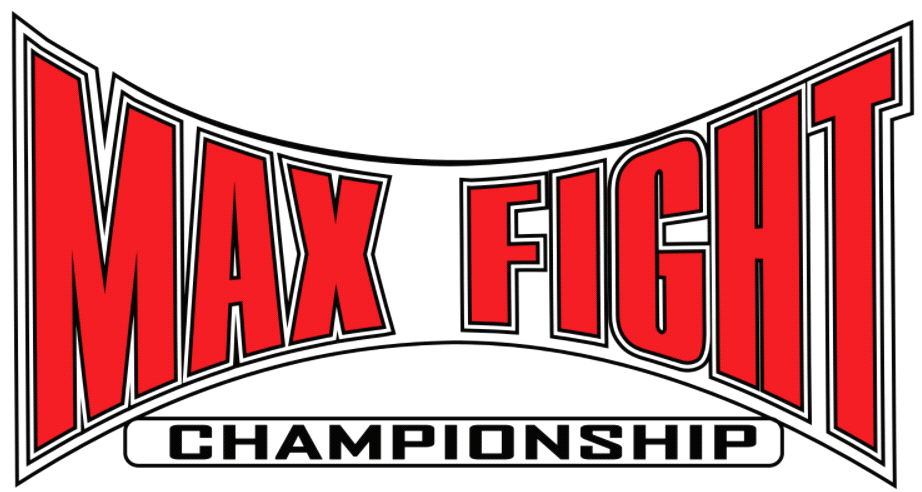 